日本語講師の皆さまへ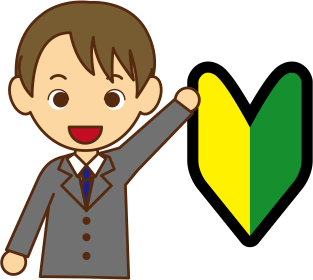 日本語講師ビギナーセミナーこんな方に受講してほしい□まもなく日本語講師デビュー　□日本語講師なって間もない　□キャリアはあるけど学びたい実践的な講義を見てみたい、同じ環境の先生たちと出会って悩みを相談したり勉強の場をつくりたい方に。グローバルコミュケーション協会が留学生や日本語講師ために開催しているセミナーです。第1回目　2月9日土曜日　13:30～15:00　定員20名内容　みんなの日本語Ⅰ　　導入例　:7課「授受動詞」　　　　　　　　　　　　　課題：14課「してください」（動詞のーて形）　　　　　　　　　　　　　　　　25課「もし～たら」第2回目　3月9日土曜日　13:30～15:00　定員20名内容　みんなの日本語Ⅱ　　導入例：26課「～んです」　　　　　　　　　　　　　課題：27課「可能文」動詞の可能性　　　　　　　　　　　　　　　　　　47課「そうです。（伝聞）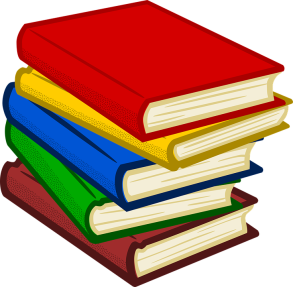 講師紹介　安藤　朝子先生　平成4年日本語教育能力検定試験合格　福岡大学日本語教育養成課程修了　　　　　愛和外語学院　専任講師　その後教務主任に就任　　　　　佐賀県交際交流協会　海外技術研修員日本語集中講座　　　　　その他　福岡県内の成蹊学園をはじめ日本語学校日本語講師としてキャリアを積み人気講師会場　福岡市中央区警固1丁目6-56サウスガーデン3F上人橋通　ファミリマート　斜め前　ヤシの木のあるビル受講料　無料FAX　092-725-4222　メールの問い合わせ　yamashita@sereano.jp　TEL　092-725-4211　担当　山下　セレーノ・コーポレーション内　グローバルコミュケーション協会当日　テキスト・筆記用具お持ちください。課題は予習していただくと学びは深まると思いますが、予習できてなくても参加できます。氏名住所住所住所フリガナ〒〒〒〒〒〒MailアドレスMailアドレスFB　　　有　　無Line　ID携帯・電話　　　　（　　　）携帯・電話　　　　（　　　）FB　　　有　　無Line　ID2月9日13:00～15:00　参加　　　不参加3月9日13:00～15:00参加　　　不参加参加　　　不参加